ЛестницаУсловия состязанияРобот должен подняться по специальной лестнице.Время гонки измеряется с момента пересечения передней частью робота линии на первой ступеньке до остановки робота на черной линии последней ступеньки.Робот должен оставаться на последней ступеньке минимум 5 секунд, при этом все его части должны полностью располагаться на ступеньке. Игровое полеЛестница состоит из 5 ступенек.Высота каждой ступеньки равна 3 см.Ширина черной линии на каждой ступеньке равна 2 см. Робот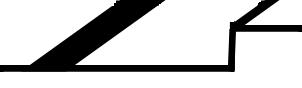 Максимальная ширина робота 30 см, длина 30 см и высота 11 см.